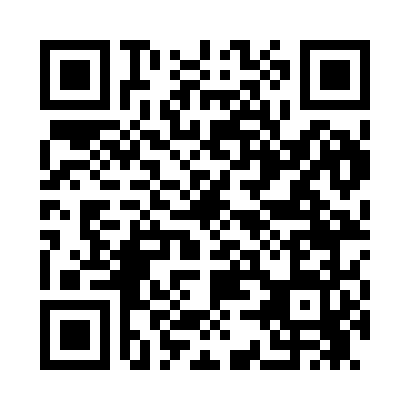 Prayer times for Cummington, Massachusetts, USAMon 1 Jul 2024 - Wed 31 Jul 2024High Latitude Method: Angle Based RulePrayer Calculation Method: Islamic Society of North AmericaAsar Calculation Method: ShafiPrayer times provided by https://www.salahtimes.comDateDayFajrSunriseDhuhrAsrMaghribIsha1Mon3:345:1912:564:598:3310:172Tue3:355:1912:564:598:3210:173Wed3:355:2012:564:598:3210:164Thu3:365:2012:564:598:3210:165Fri3:375:2112:564:598:3210:156Sat3:385:2212:565:008:3110:147Sun3:395:2212:575:008:3110:148Mon3:405:2312:575:008:3010:139Tue3:415:2412:575:008:3010:1210Wed3:425:2412:575:008:2910:1111Thu3:435:2512:575:008:2910:1012Fri3:455:2612:575:008:2810:1013Sat3:465:2712:574:598:2810:0914Sun3:475:2812:584:598:2710:0815Mon3:485:2812:584:598:2710:0616Tue3:495:2912:584:598:2610:0517Wed3:515:3012:584:598:2510:0418Thu3:525:3112:584:598:2410:0319Fri3:535:3212:584:598:2410:0220Sat3:555:3312:584:598:2310:0121Sun3:565:3412:584:588:229:5922Mon3:575:3512:584:588:219:5823Tue3:595:3612:584:588:209:5724Wed4:005:3712:584:588:199:5525Thu4:025:3712:584:578:189:5426Fri4:035:3812:584:578:179:5227Sat4:055:3912:584:578:169:5128Sun4:065:4012:584:568:159:4929Mon4:075:4112:584:568:149:4830Tue4:095:4212:584:568:139:4631Wed4:105:4312:584:558:129:45